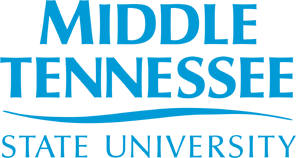 Middle Tennessee State UniversitySummer CalendarSummer 2019 (May 13 - August 9, 2019)April 1 - 12 - Priority RegistrationAugust 10 – CommencementAugust 12 - Deadline for Submission of Final Grades July (Part of Term - S3) 5 Weeks (July 8 - August 9)July 8 - Classes BeginAugust 8 - Final Exams for Classes Meeting Monday-ThursdayAugust 9 - Final Exams for Classes Meeting Monday-Friday African American StudiesAccounting Aerospace Agribusiness Anthropology Art Astronomy Athletics Coaching Athletic Training Business Comm and Education Business Intelligence Analysis Biology Business Law Business Administration Chemistry Concrete Industry Mgmt Criminal Justice Administration Communication Studies Counseling Computer Science Economics Elem Early & Special EducationElectronic Media Communication English Engineering Entrepreneurship Engineering Technology Finance Foundation of Education Forensics Sci-Biology Geology German Global Studies Health and Human Performance History Health Humanities Computer Info Systems Journalism Literary Studies 41. Mathematics42.Management 43. Marketing 44. Physical Education 45. Philosophy 46. Physics 47. Public Relations 48. Politics 49. Psychology 50. Reading 51. Recording Industry 52. Sociology 53. Spanish54. Social Work 55. Theatre 56. Video and Film Production Introduction to African American Studies - 51728 - AAS 2100 - 001May be taken for minor in Africana Studies. 
Associated Term: Summer 2019 
Registration Dates: Apr 01, 2019 to Jul 09, 2019 
Levels: Undergraduate 
Attributes: African American Studies, GE Current: Social/Behavioral, Gen Ed - Soc/Beh Science Block, July - Summer Term, Credit from 4-Year College 

Middle Tennessee State, Main Campus 
Lecture Schedule Type 
Conventional Methodology Instructional Method 
3.000 Credits 
View Catalog Entry 
View Book Information External Auditing I - 52864 - ACTG 4620 - 001Web-assisted course. Combination of classroom and online instruction. Not a distance learning course. 
Associated Term: Summer 2019 
Registration Dates: Apr 01, 2019 to Jul 09, 2019 
Levels: Undergraduate 
Attributes: College of Business Course Fee, July - Summer Term, Credit from 4-Year College, Upper-Division Work 

Middle Tennessee State, Main Campus 
Lecture Schedule Type 
Conventional Methodology Instructional Method 
3.000 Credits 
View Catalog Entry 
View Book Information Principles of Accounting II - 50084 - ACTG 2120 - 003Associated Term: Summer 2019 
Registration Dates: Apr 01, 2019 to Jul 09, 2019 
Levels: Undergraduate 
Attributes: Tutoring Courses, College of Business Course Fee, July - Summer Term, Credit from 4-Year College 

Middle Tennessee State, Main Campus 
Lecture Schedule Type 
Conventional Methodology Instructional Method 
3.000 Credits 
View Catalog Entry 
View Book Information Accounting and Legal Issues for Managers - 51612 - ACTG 6100 - 001Associated Term: Summer 2019 
Registration Dates: Apr 01, 2019 to Jul 09, 2019 
Levels: Graduate, Undergraduate 
Attributes: College of Business Course Fee, July - Summer Term, Credit from 4-Year College, Upper-Division Work 

Middle Tennessee State, Main Campus 
Lecture Schedule Type 
Conventional Methodology Instructional Method Accounting and Legal Issues for Managers - 51613 - ACTG 6100 - 002Associated Term: Summer 2019 
Registration Dates: Apr 01, 2019 to Jul 09, 2019 
Levels: Graduate, Undergraduate 
Attributes: College of Business Course Fee, July - Summer Term, Credit from 4-Year College, Upper-Division Work 

Middle Tennessee State, Main Campus 
Lecture Schedule Type 
Conventional Methodology Instructional Method 
3.000 Credits 
View Catalog Entry 
View Book Information Propulsion Fundamentals - 51044 - AERO 3030 - 002Associated Term: Summer 2019 
Registration Dates: Apr 01, 2019 to Jul 09, 2019 
Levels: Undergraduate 
Attributes: Aerospace Course Fee, July - Summer Term, Credit from 4-Year College, Upper-Division Work 

Middle Tennessee State, Main Campus 
Lecture Schedule Type 
Conventional Methodology Instructional Method 
3.000 Credits Crew Resource Management - 51170 - AERO 3230 - 001Associated Term: Summer 2019 
Registration Dates: Apr 01, 2019 to Jul 09, 2019 
Levels: Undergraduate 
Attributes: Aerospace Course Fee, July - Summer Term, Credit from 4-Year College, Upper-Division Work 

Middle Tennessee State, Main Campus 
Lecture Schedule Type 
Conventional Methodology Instructional Method 
3.000 Credits 
View Catalog Entry 
View Book Information Instrument Operations in the National Airspace Systems - 52299 - AERO 3510 - 001Associated Term: Summer 2019 
Registration Dates: Apr 01, 2019 to Jul 09, 2019 
Levels: Undergraduate 
Attributes: Aerospace Course Fee, July - Summer Term, Credit from 4-Year College, Upper-Division Work 

Middle Tennessee State, Main Campus 
Lecture Schedule Type 
Conventional Methodology Instructional Method 
3.000 Credits 
View Catalog Entry 
View Book Information (EXL) Aircraft Performance - 50552 - AERO 4440 - 001Experiential Learning Course. Course includes hands on learning activities. 
Associated Term: Summer 2019 
Registration Dates: Apr 01, 2019 to Jul 09, 2019 
Levels: Undergraduate 
Attributes: Experiential Learning, Aerospace Course Fee, July - Summer Term, Credit from 4-Year College, Upper-Division Work, Work Based Learning 1 

Middle Tennessee State, Main Campus 
Lecture Schedule Type 
Conventional Methodology Instructional Method 
3.000 Credits 
View Catalog Entry 
View Book Information Agricultural Finance - 52269 - AGBS 4145 - 001Associated Term: Summer 2019 
Registration Dates: Apr 01, 2019 to Jul 09, 2019 
Levels: Undergraduate 
Attributes: ABAS Course Fee, July - Summer Term, Credit from 4-Year College, Upper-Division Work 

Middle Tennessee State, Main Campus 
Lecture Schedule Type 
Conventional Methodology Instructional Method 
3.000 Credits 
View Catalog Entry 
View Book Information Archaeological Methods - 52788 - ANTH 3610 - 001Associated Term: Summer 2019 
Registration Dates: Apr 01, 2019 to Jul 09, 2019 
Levels: Undergraduate 
Attributes: July - Summer Term, Credit from 4-Year College, Upper-Division Work 

Middle Tennessee State, Main Campus 
Lecture Schedule Type 
Conventional Methodology Instructional Method 
3.000 Credits 
View Catalog Entry 
View Book Information (EXL) Printmaking I - 52821 - ART 2130 - 001Experiential Learning Course. Course includes hands on learning activities. 
Associated Term: Summer 2019 
Registration Dates: Apr 01, 2019 to Jul 09, 2019 
Levels: Undergraduate 
Attributes: Experiential Learning, Art: 2D, Studio ART Fees-except Gen Ed, July - Summer Term, Credit from 4-Year College 

Middle Tennessee State, Main Campus 
Studio Schedule Type 
Other Non-conventional Media Instructional Method 
3.000 Credits 
View Catalog Entry 
View Book Information Studio Workshop: Painting The Figure - 52820 - ART 4001 - 005Topic: Painting The Figure. 
Associated Term: Summer 2019 
Registration Dates: Apr 01, 2019 to Jul 09, 2019 
Levels: Undergraduate 
Attributes: Art: 2D, Art: Studio Art, July - Summer Term, Credit from 4-Year College, Upper-Division Work 

Middle Tennessee State, Main Campus 
Studio Schedule Type 
Conventional Methodology Instructional Method 
3.000 Credits 
View Catalog Entry 
View Book Information Exploring the Universe - 51599 - ASTR 1030 - 002Must also register for ASTR 1031 (Lab). Course has corequisite; see Display Corequisite link on PipelineMT. 
Associated Term: Summer 2019 
Registration Dates: Apr 01, 2019 to Jul 09, 2019 
Levels: Undergraduate 
Attributes: Tutoring Courses, Gen Ed - Natural Science Block, GE Current: Natural Science, July - Summer Term, Credit from 4-Year College 

Middle Tennessee State, Main Campus 
Lecture Schedule Type 
Conventional Methodology Instructional Method 
3.000 Credits 
View Catalog Entry 
View Book Information Observing the Universe - 51600 - ASTR 1031 - 002Must also register for ASTR 1030 (Lecture). Course has corequisite; see Display Corequisite link on PipelineMT. 
Associated Term: Summer 2019 
Registration Dates: Apr 01, 2019 to Jul 09, 2019 
Levels: Undergraduate 
Attributes: Tutoring Courses, Gen Ed - Natural Science Block, GE Current: Natural Science, July - Summer Term, Credit from 4-Year College 

Middle Tennessee State, Main Campus 
Laboratory Schedule Type 
Conventional Methodology Instructional Method 
1.000 Credits 
View Catalog Entry 
View Book Information Administration of High School and College Athletics - 51140 - ATHC 4800 - 001Associated Term: Summer 2019 
Registration Dates: Apr 01, 2019 to Jul 09, 2019 
Levels: Undergraduate 
Attributes: July - Summer Term, Credit from 4-Year College, Upper-Division Work 

Middle Tennessee State, Main Campus 
Lecture Schedule Type 
Conventional Methodology Instructional Method 
3.000 Credits 
View Catalog Entry 
View Book Information 
Psychomotor Skills in Athletic Training - 50587 - ATHT 3570 - 001Associated Term: Summer 2019 
Registration Dates: Apr 01, 2019 to Jul 09, 2019 
Levels: Undergraduate 
Attributes: July - Summer Term, Credit from 4-Year College, Upper-Division Work 

Middle Tennessee State, Main Campus 
Combined Lecture/Lab Schedule Type 
Conventional Methodology Instructional Method 
3.000 Credits 
View Catalog Entry 
View Book Information Prevention and Care of Athletic Injuries - 50222 - ATHT 3580 - 001Associated Term: Summer 2019 
Registration Dates: Apr 01, 2019 to Jul 09, 2019 
Levels: Undergraduate 
Attributes: July - Summer Term, Credit from 4-Year College, Upper-Division Work 

Middle Tennessee State, Main Campus 
Combined Lecture/Lab Schedule Type 
Conventional Methodology Instructional Method 
3.000 Credits 
View Catalog Entry 
View Book Information Business Communication - 51267 - BCED 3510 - 004Associated Term: Summer 2019 
Registration Dates: Apr 01, 2019 to Jul 09, 2019 
Levels: Undergraduate 
Attributes: College of Business Course Fee, July - Summer Term, Credit from 4-Year College, Upper-Division Work 

Middle Tennessee State, Main Campus 
Lecture Schedule Type 
Conventional Methodology Instructional Method 
3.000 Credits 
View Catalog Entry 
View Book Information Statistical Methods - 52236 - BIA 2610 - 002Associated Term: Summer 2019 
Registration Dates: Apr 01, 2019 to Jul 09, 2019 
Levels: Undergraduate 
Attributes: Tutoring Courses, College of Business Course Fee, July - Summer Term, Credit from 4-Year College 

Middle Tennessee State, Main Campus 
Combined Lecture/Lab Schedule Type 
Conventional Methodology Instructional Method 
3.000 Credits 
View Catalog Entry 
View Book Information Python for Business Applications - 52232 - BIA 3470 - 002Web-assisted course. Combination of classroom and online instruction. Not a distance learning course. 
Associated Term: Summer 2019 
Registration Dates: Apr 01, 2019 to Jul 09, 2019 
Levels: Undergraduate 
Attributes: College of Business Course Fee, July - Summer Term, Credit from 4-Year College, Upper-Division Work 

Middle Tennessee State, Main Campus 
Combined Lecture/Lab Schedule Type 
Conventional Methodology Instructional Method 
3.000 Credits 
View Catalog Entry 
View Book Information Introduction to Business Analytics - 51339 - BIA 3620 - 006Associated Term: Summer 2019 
Registration Dates: Apr 01, 2019 to Jul 09, 2019 
Levels: Undergraduate 
Attributes: College of Business Course Fee, July - Summer Term, Credit from 4-Year College, Upper-Division Work 

Middle Tennessee State, Main Campus 
Lecture Schedule Type 
Conventional Methodology Instructional Method 
3.000 Credits 
View Catalog Entry 
View Book Information Introduction to Business Analytics - 51358 - BIA 3620 - 007Associated Term: Summer 2019 
Registration Dates: Apr 01, 2019 to Jul 09, 2019 
Levels: Undergraduate 
Attributes: College of Business Course Fee, July - Summer Term, Credit from 4-Year College, Upper-Division Work 

Middle Tennessee State, Main Campus 
Lecture Schedule Type 
Conventional Methodology Instructional Method 
3.000 Credits 
View Catalog Entry 
View Book Information Applied Business Analytics - 51360 - BIA 6905 - 002Web-assisted course. Combination of classroom and online instruction. Not a distance learning course. 
Associated Term: Summer 2019 
Registration Dates: Apr 01, 2019 to Jul 09, 2019 
Levels: Graduate, Undergraduate 
Attributes: College of Business Course Fee, July - Summer Term, Credit from 4-Year College, Upper-Division Work 

Middle Tennessee State, Main Campus 
Lecture Schedule Type 
Conventional Methodology Instructional Method 
3.000 Credits 
View Catalog Entry 
View Book Information Business Intelligence - 51351 - BIA 6910 - 001Web-assisted course. Combination of classroom and online instruction. Not a distance learning course. 
Associated Term: Summer 2019 
Registration Dates: Apr 01, 2019 to Jul 09, 2019 
Levels: Graduate, Undergraduate 
Attributes: College of Business Course Fee, July - Summer Term, Credit from 4-Year College, Upper-Division Work 

Middle Tennessee State, Main Campus 
Lecture Schedule Type 
Conventional Methodology Instructional Method 
3.000 Credits 
View Catalog Entry 
View Book Information Introduction to the Biology Major - 51588 - BIOL 1000 - 001Associated Term: Summer 2019 
Registration Dates: Apr 01, 2019 to Jul 09, 2019 
Levels: Undergraduate 
Attributes: July - Summer Term, Credit from 4-Year College 

Middle Tennessee State, Main Campus 
Lecture Schedule Type 
Conventional Methodology Instructional Method 
1.000 Credits 
View Catalog Entry 
View Book Information Exploring Life - 50199 - BIOL 1030 - 003Must also register for BIOL 1031-003 (lab). Course has corequisite; see Display Corequisites link on PipelineMT. 
Associated Term: Summer 2019 
Registration Dates: Apr 01, 2019 to Jul 09, 2019 
Levels: Undergraduate 
Attributes: Tutoring Courses, Biology Materials Fees, Gen Ed - Natural Science Block, GE Current: Natural Science, July - Summer Term, Credit from 4-Year College 

Middle Tennessee State, Main Campus 
Lecture Schedule Type 
Conventional Methodology Instructional Method 
4.000 Credits 
View Catalog Entry 
View Book Information Exploring Life Lab - 50200 - BIOL 1031 - 003Must also register for BIOL 1030-003 (lecture). Course has corequisite; see Display Corequisites link on PipelineMT. Labs begin first week of class. Goggles required. Non-graded course. 
Associated Term: Summer 2019 
Registration Dates: Apr 01, 2019 to Jul 09, 2019 
Levels: Undergraduate 
Attributes: Gen Ed - Natural Science Block, July - Summer Term, Credit from 4-Year College 

Middle Tennessee State, Main Campus 
Laboratory Schedule Type 
Conventional Methodology Instructional Method 
0.000 Credits 
View Catalog Entry 
View Book Information General Biology I - 52122 - BIOL 1110 - 003Must also register for BIOL 1111-003 (lab). Course has corequisite; see Display Corequisites link on PipelineMT. 
Associated Term: Summer 2019 
Registration Dates: Apr 01, 2019 to Jul 09, 2019 
Levels: Undergraduate 
Attributes: Tutoring Courses, Biology Materials Fees, Gen Ed - Natural Science Block, GE Current: Natural Science, July - Summer Term, Credit from 4-Year College, Natural Phys Sci with Lab 

Middle Tennessee State, Main Campus 
Lecture Schedule Type 
Conventional Methodology Instructional Method 
4.000 Credits 
View Catalog Entry 
View Book Information General Biology I Lab - 52123 - BIOL 1111 - 003Must also register for BIOL 1110-003 (lecture). Course has corequisite; see Display Corequisites link on PipelineMT. Labs begin first week of class. Goggles required. Non-graded course. 
Associated Term: Summer 2019 
Registration Dates: Apr 01, 2019 to Jul 09, 2019 
Levels: Undergraduate 
Attributes: Gen Ed - Natural Science Block, July - Summer Term, Credit from 4-Year College 

Middle Tennessee State, Main Campus 
Laboratory Schedule Type 
Conventional Methodology Instructional Method 
0.000 Credits 
View Catalog Entry 
View Book Information General Biology II - 51210 - BIOL 1120 - 003Must also register for BIOL 1121-003 (lab). Course has corequisite; see Display Corequisites link on PipelineMT. 
Associated Term: Summer 2019 
Registration Dates: Apr 01, 2019 to Jul 09, 2019 
Levels: Undergraduate 
Attributes: Tutoring Courses, Biology Materials Fees, July - Summer Term, Credit from 4-Year College 

Middle Tennessee State, Main Campus 
Lecture Schedule Type 
Conventional Methodology Instructional Method 
4.000 Credits 
View Catalog Entry 
View Book Information General Biology II Lab - 51211 - BIOL 1121 - 003Must also register for BIOL 1120-003 (lecture). Course has corequisite; see Display Corequisites link on PipelineMT. Labs begin first week of class. Goggles required. Nongraded course. 
Associated Term: Summer 2019 
Registration Dates: Apr 01, 2019 to Jul 09, 2019 
Levels: Undergraduate 
Attributes: July - Summer Term, Credit from 4-Year College 

Middle Tennessee State, Main Campus 
Laboratory Schedule Type 
Conventional Methodology Instructional Method 
0.000 Credits 
View Catalog Entry 
View Book Information Human Anatomy and Physiology I - 50203 - BIOL 2010 - 003Must also register for BIOL 2011-003 (lab). Course has corequisite; see Display Corequisites link on PipelineMT. 
Associated Term: Summer 2019 
Registration Dates: Apr 01, 2019 to Jul 09, 2019 
Levels: Undergraduate 
Attributes: Tutoring Courses, Biology Materials Fees, Gen Ed - Natural Science Block, GE Current: Natural Science, July - Summer Term, Credit from 4-Year College 

Middle Tennessee State, Main Campus 
Lecture Schedule Type 
Conventional Methodology Instructional Method 
4.000 Credits 
View Catalog Entry 
View Book Information Human Anatomy and Physiology I Lab - 50204 - BIOL 2011 - 003Must also register for BIOL 2010-003 (lecture). Course has corequisite; see Display Corequisites link on PipelineMT. Labs begin first week of class. Goggles required. Nongraded course. 
Associated Term: Summer 2019 
Registration Dates: Apr 01, 2019 to Jul 09, 2019 
Levels: Undergraduate 
Attributes: Gen Ed - Natural Science Block, July - Summer Term, Credit from 4-Year College 

Middle Tennessee State, Main Campus 
Laboratory Schedule Type 
Conventional Methodology Instructional Method 
0.000 Credits 
View Catalog Entry 
View Book Information Human Anatomy and Physiology II - 50214 - BIOL 2020 - 003Must also register for BIOL 2021-003 (lab). Course has corequisite; see Display Corequisites link on PipelineMT. 
Associated Term: Summer 2019 
Registration Dates: Apr 01, 2019 to Jul 09, 2019 
Levels: Undergraduate 
Attributes: Tutoring Courses, Biology Materials Fees, Gen Ed - Natural Science Block, GE Current: Natural Science, July - Summer Term, Credit from 4-Year College 

Middle Tennessee State, Main Campus 
Lecture Schedule Type 
Conventional Methodology Instructional Method 
4.000 Credits 
View Catalog Entry 
View Book Information Human Anatomy and Physiology II - 50216 - BIOL 2020 - 004Must also register for BIOL 2021-004 (lab). Course has corequisite; see Display Corequisites link on PipelineMT. 
Associated Term: Summer 2019 
Registration Dates: Apr 01, 2019 to Jul 09, 2019 
Levels: Undergraduate 
Attributes: Tutoring Courses, Biology Materials Fees, Gen Ed - Natural Science Block, GE Current: Natural Science, July - Summer Term, Credit from 4-Year College 

Middle Tennessee State, Main Campus 
Lecture Schedule Type 
Conventional Methodology Instructional Method 
4.000 Credits 
View Catalog Entry 
View Book Information Human Anatomy and Physiology II Lab - 50217 - BIOL 2021 - 003Must also register for BIOL 2020-003 (lecture). Course has corequisite; see Display Corequisites link on PipelineMT. Labs begin first week of class. Goggles required. Nongraded course. 
Associated Term: Summer 2019 
Registration Dates: Apr 01, 2019 to Jul 09, 2019 
Levels: Undergraduate 
Attributes: Gen Ed - Natural Science Block, July - Summer Term, Credit from 4-Year College 

Middle Tennessee State, Main Campus 
Laboratory Schedule Type 
Conventional Methodology Instructional Method 
0.000 Credits 
View Catalog Entry 
View Book Information Human Anatomy and Physiology II Lab - 50215 - BIOL 2021 - 004Must also register for BIOL 2020-004 (lecture). Course has corequisite; see Display Corequisites link on PipelineMT. Labs begin first week of class. Goggles required. Nongraded course. 
Associated Term: Summer 2019 
Registration Dates: Apr 01, 2019 to Jul 09, 2019 
Levels: Undergraduate 
Attributes: Gen Ed - Natural Science Block, July - Summer Term, Credit from 4-Year College 

Middle Tennessee State, Main Campus 
Laboratory Schedule Type 
Conventional Methodology Instructional Method 
0.000 Credits 
View Catalog Entry 
View Book Information Microbiology in Disease - 51589 - BIOL 2100 - 001Must also register for BIOL 2101-001 (lab). Course has corequisite; see Display Corequisites link on PipelineMT. 
Associated Term: Summer 2019 
Registration Dates: Apr 01, 2019 to Jul 09, 2019 
Levels: Undergraduate 
Attributes: Tutoring Courses, Biology Materials Fees, July - Summer Term, Credit from 4-Year College 

Middle Tennessee State, Main Campus 
Lecture Schedule Type 
Conventional Methodology Instructional Method 
3.000 Credits 
View Catalog Entry 
View Book Information Microbiology in Disease Lab - 51590 - BIOL 2101 - 001Must also register for BIOL 2100-001 (lecture). Course has corequisite; see Display Corequisites link on PipelineMT. Labs begin first week of class. Goggles required. Nongraded course. 
Associated Term: Summer 2019 
Registration Dates: Apr 01, 2019 to Jul 09, 2019 
Levels: Undergraduate 
Attributes: Biology Materials Fees, July - Summer Term, Credit from 4-Year College 

Middle Tennessee State, Main Campus 
Laboratory Schedule Type 
Conventional Methodology Instructional Method 
0.000 Credits 
View Catalog Entry 
View Book Information Microbiology - 50207 - BIOL 2230 - 003Must also register for BIOL 2231-003 (lab). Course has corequisite; see Display Corequisites link on PipelineMT. 
Associated Term: Summer 2019 
Registration Dates: Apr 01, 2019 to Jul 09, 2019 
Levels: Undergraduate 
Attributes: Tutoring Courses, Biology Materials Fees, July - Summer Term, Credit from 4-Year College 

Middle Tennessee State, Main Campus 
Lecture Schedule Type 
Conventional Methodology Instructional Method 
4.000 Credits 
View Catalog Entry 
View Book Information Microbiology Lab - 50208 - BIOL 2231 - 003Must also register for BIOL 2230-003 (lecture). Course has corequisite; see Display Corequisites link on PipelineMT. Labs begin first week of class. Goggles required. Nongraded course. 
Associated Term: Summer 2019 
Registration Dates: Apr 01, 2019 to Jul 09, 2019 
Levels: Undergraduate 
Attributes: July - Summer Term, Credit from 4-Year College 

Middle Tennessee State, Main Campus 
Laboratory Schedule Type 
Conventional Methodology Instructional Method 
0.000 Credits 
View Catalog Entry 
View Book Information Genetics - 51089 - BIOL 3250 - 002Must also register for BIOL 3251-002 (lab). Course has corequisite; see Display Corequisites link on PipelineMT. 
Associated Term: Summer 2019 
Registration Dates: Apr 01, 2019 to Jul 09, 2019 
Levels: Undergraduate 
Attributes: Tutoring Courses, Biology Materials Fees, July - Summer Term, Credit from 4-Year College, Upper-Division Work 

Middle Tennessee State, Main Campus 
Lecture Schedule Type 
Conventional Methodology Instructional Method 
4.000 Credits 
View Catalog Entry 
View Book Information Genetics Lab - 51090 - BIOL 3251 - 002Must also register for BIOL 3250-002 (lecture). Course has corequisite; see Display Corequisites link on PipelineMT. Nongraded course. 
Associated Term: Summer 2019 
Registration Dates: Apr 01, 2019 to Jul 09, 2019 
Levels: Undergraduate 
Attributes: July - Summer Term, Credit from 4-Year College, Upper-Division Work 

Middle Tennessee State, Main Campus 
Laboratory Schedule Type 
Conventional Methodology Instructional Method 
0.000 Credits 
View Catalog Entry 
View Book Information Evolution - 50521 - BIOL 3500 - 001Associated Term: Summer 2019 
Registration Dates: Apr 01, 2019 to Jul 09, 2019 
Levels: Undergraduate 
Attributes: July - Summer Term, Credit from 4-Year College, Upper-Division Work 

Middle Tennessee State, Main Campus 
Lecture Schedule Type 
Conventional Methodology Instructional Method 
3.000 Credits 
View Catalog Entry 
View Book Information Immunology - 50218 - BIOL 4300 - 001Must also register for BIOL 4301-001 (lab). Course has corequisite; see Display Corequisites link on PipelineMT. 
Associated Term: Summer 2019 
Registration Dates: Apr 01, 2019 to Jul 09, 2019 
Levels: Undergraduate 
Attributes: Biology Materials Fees, July - Summer Term, Credit from 4-Year College, Upper-Division Work 

Middle Tennessee State, Main Campus 
Lecture Schedule Type 
Conventional Methodology Instructional Method 
4.000 Credits 
View Catalog Entry 
View Book Information Immunology Lab - 50219 - BIOL 4301 - 001Must also register for BIOL 4300-001 (lecture). Course has corequisite; see Display Corequisites link on PipelineMT. Nongraded course. 
Associated Term: Summer 2019 
Registration Dates: Apr 01, 2019 to Jul 09, 2019 
Levels: Undergraduate 
Attributes: July - Summer Term, Credit from 4-Year College, Upper-Division Work 

Middle Tennessee State, Main Campus 
Laboratory Schedule Type 
Conventional Methodology Instructional Method 
0.000 Credits 
View Catalog Entry 
View Book Information Experimental Immunology - 51087 - BIOL 6380 - 001Must also register for BIOL 6381-001 (lab). Course has corequisite; see Display Corequisites link on PipelineMT. 
Associated Term: Summer 2019 
Registration Dates: Apr 01, 2019 to Jul 09, 2019 
Levels: Graduate 
Attributes: Biology Materials Fees, July - Summer Term 

Middle Tennessee State, Main Campus 
Lecture Schedule Type 
Conventional Methodology Instructional Method 
4.000 Credits 
View Catalog Entry 
View Book Information Experimental Immunology Lab - 51088 - BIOL 6381 - 001Must also register for BIOL 6380-001 (lecture). Course has corequisite; see Display Corequisites link on PipelineMT. Nongraded course. 
Associated Term: Summer 2019 
Registration Dates: Apr 01, 2019 to Jul 09, 2019 
Levels: Graduate 
Attributes: July - Summer Term 

Middle Tennessee State, Main Campus 
Laboratory Schedule Type 
Conventional Methodology Instructional Method 
0.000 Credits 
View Catalog Entry 
View Book Information Teaching and Learning Biology - 52950 - BIOL 7900 - 001Associated Term: Summer 2019 
Registration Dates: Apr 01, 2019 to Jul 09, 2019 
Levels: Graduate 
Attributes: July - Summer Term 

Middle Tennessee State, Main Campus 
Lecture Schedule Type 
Conventional Methodology Instructional Method 
3.000 Credits 
View Catalog Entry 
View Book Information Legal Environment of Business - 50584 - BLAW 3400 - 003Associated Term: Summer 2019 
Registration Dates: Apr 01, 2019 to Jul 09, 2019 
Levels: Undergraduate 
Attributes: College of Business Course Fee, July - Summer Term, Credit from 4-Year College, Upper-Division Work 

Middle Tennessee State, Main Campus 
Lecture Schedule Type 
Conventional Methodology Instructional Method 
3.000 Credits 
View Catalog Entry 
View Book Information Business Administration Internship - 51987 - BUAD 4950 - 001DEPARTMENT PERMISSION REQUIRED. 
Associated Term: Summer 2019 
Registration Dates: Apr 01, 2019 to Jun 05, 2019 
Levels: Undergraduate 
Attributes: College of Business Course Fee, June-July Summer Term, Credit from 4-Year College, Upper-Division Work, Work Based Learning 4 

Middle Tennessee State, Main Campus 
Field Experience Schedule Type 
Other Non-conventional Media Instructional Method 
3.000 Credits 
View Catalog Entry 
View Book Information Strategic Management - 50102 - BUAD 4980 - 003Web-assisted course. Combination of classroom and online instruction. Not a distance learning course. 
Associated Term: Summer 2019 
Registration Dates: Apr 01, 2019 to Jul 09, 2019 
Levels: Undergraduate 
Attributes: College of Business Course Fee, July - Summer Term, Credit from 4-Year College, Upper-Division Work 

Middle Tennessee State, Main Campus 
Lecture Schedule Type 
Conventional Methodology Instructional Method 
3.000 Credits 
View Catalog Entry 
View Book Information Introductory General Chemistry II - 50793 - CHEM 1020 - 001Must also register for CHEM 1021-001 (lab). Course has corequisite; see Display Corequisite link on PipelineMT. 
Associated Term: Summer 2019 
Registration Dates: Apr 01, 2019 to Jul 09, 2019 
Levels: Undergraduate 
Attributes: Tutoring Courses, Chemistry Materials Fees, GE Current: Natural Sci RODP, July - Summer Term, Credit from 4-Year College 

Middle Tennessee State, Main Campus 
Lecture Schedule Type 
Conventional Methodology Instructional Method 
4.000 Credits 
View Catalog Entry 
View Book Information Intro to General Chemistry II Lab - 50794 - CHEM 1021 - 001Must also register for CHEM 1020-001 (lecture). Course has corequisite; see Display Corequisite link on PipelineMT. Goggles required. Non graded course. 
Associated Term: Summer 2019 
Registration Dates: Apr 01, 2019 to Jul 09, 2019 
Levels: Undergraduate 
Attributes: Chemistry Materials Fees, July - Summer Term, Credit from 4-Year College 

Middle Tennessee State, Main Campus 
Laboratory Schedule Type 
Conventional Methodology Instructional Method 
0.000 Credits 
View Catalog Entry 
View Book Information General Chemistry II - 50177 - CHEM 1120 - 001Must also register for CHEM 1121-001 (lab). Course has corequisite; see Display Corequisite link on PipelineMT. 
Associated Term: Summer 2019 
Registration Dates: Apr 01, 2019 to Jul 09, 2019 
Levels: Undergraduate 
Attributes: Tutoring Courses, Chemistry Materials Fees, July - Summer Term, Credit from 4-Year College 

Middle Tennessee State, Main Campus 
Lecture Schedule Type 
Conventional Methodology Instructional Method 
4.000 Credits 
View Catalog Entry 
View Book Information General Chemistry II - 50175 - CHEM 1120 - 002Must also register for CHEM 1121-002 (lab). Course has corequisite; see Display Corequisite link on PipelineMT. 
Associated Term: Summer 2019 
Registration Dates: Apr 01, 2019 to Jul 09, 2019 
Levels: Undergraduate 
Attributes: Tutoring Courses, Chemistry Materials Fees, July - Summer Term, Credit from 4-Year College 

Middle Tennessee State, Main Campus 
Lecture Schedule Type 
Conventional Methodology Instructional Method 
4.000 Credits 
View Catalog Entry 
View Book Information General Chemistry II - 50399 - CHEM 1120 - 003Must also register for CHEM 1121-003 (lab). Course has corequisite; see Display Corequisite link on PipelineMT. 
Associated Term: Summer 2019 
Registration Dates: Apr 01, 2019 to Jul 09, 2019 
Levels: Undergraduate 
Attributes: Tutoring Courses, Chemistry Materials Fees, July - Summer Term, Credit from 4-Year College 

Middle Tennessee State, Main Campus 
Lecture Schedule Type 
Conventional Methodology Instructional Method 
4.000 Credits 
View Catalog Entry 
View Book Information General Chemistry II Lab - 50176 - CHEM 1121 - 001Must also register for CHEM 1120-001 (lecture). Course has corequisite; see Display Corequisite link on PipelineMT. Goggles required. Non graded course. 
Associated Term: Summer 2019 
Registration Dates: Apr 01, 2019 to Jul 09, 2019 
Levels: Undergraduate 
Attributes: Chemistry Materials Fees, July - Summer Term, Credit from 4-Year College 

Middle Tennessee State, Main Campus 
Laboratory Schedule Type 
Conventional Methodology Instructional Method 
0.000 Credits 
View Catalog Entry 
View Book Information General Chemistry II Lab - 50178 - CHEM 1121 - 002Must also register for CHEM 1120-002 (lecture). Course has corequisite; see Display Corequisite link on PipelineMT. Goggles required. Non graded course. 
Associated Term: Summer 2019 
Registration Dates: Apr 01, 2019 to Jul 09, 2019 
Levels: Undergraduate 
Attributes: Chemistry Materials Fees, July - Summer Term, Credit from 4-Year College 

Middle Tennessee State, Main Campus 
Laboratory Schedule Type 
Conventional Methodology Instructional Method 
0.000 Credits 
View Catalog Entry 
View Book Information General Chemistry II Lab - 50400 - CHEM 1121 - 003Must also register for CHEM 1120-003 (lecture). Course has corequisite; see Display Corequisite link on PipelineMT. Goggles required. Non graded course. 
Associated Term: Summer 2019 
Registration Dates: Apr 01, 2019 to Jul 09, 2019 
Levels: Undergraduate 
Attributes: Chemistry Materials Fees, July - Summer Term, Credit from 4-Year College 

Middle Tennessee State, Main Campus 
Laboratory Schedule Type 
Conventional Methodology Instructional Method 
0.000 Credits 
View Catalog Entry 
View Book Information Organic Chemistry II - 50179 - CHEM 3020 - 001Must also register for CHEM 3021-001 (lab). Course has corequisite; see Display Corequisite link on PipelineMT. 
Associated Term: Summer 2019 
Registration Dates: Apr 01, 2019 to Jul 09, 2019 
Levels: Undergraduate 
Attributes: Tutoring Courses, Chemistry Materials Fees, July - Summer Term, Credit from 4-Year College, Upper-Division Work 

Middle Tennessee State, Main Campus 
Lecture Schedule Type 
Conventional Methodology Instructional Method 
4.000 Credits 
View Catalog Entry 
View Book Information Organic Chemistry II - 51945 - CHEM 3020 - 002Must also register for CHEM 3021-002 (lab). Course has corequisite; see Display Corequisite link on PipelineMT. 
Associated Term: Summer 2019 
Registration Dates: Apr 01, 2019 to Jul 09, 2019 
Levels: Undergraduate 
Attributes: Tutoring Courses, Chemistry Materials Fees, July - Summer Term, Credit from 4-Year College, Upper-Division Work 

Middle Tennessee State, Main Campus 
Lecture Schedule Type 
Conventional Methodology Instructional Method 
4.000 Credits 
View Catalog Entry 
View Book Information Organic Chemistry II Lab - 50180 - CHEM 3021 - 001Must also register for CHEM 3020-001 (lecture). Course has corequisite; see Display Corequisite link on PipelineMT. Goggles required. Non graded course. 
Associated Term: Summer 2019 
Registration Dates: Apr 01, 2019 to Jul 09, 2019 
Levels: Undergraduate 
Attributes: July - Summer Term, Credit from 4-Year College, Upper-Division Work 

Middle Tennessee State, Main Campus 
Laboratory Schedule Type 
Conventional Methodology Instructional Method 
0.000 Credits 
View Catalog Entry 
View Book Information Organic Chemistry II Lab - 52191 - CHEM 3021 - 002Must also register for CHEM 3020-002 (lecture). Course has corequisite; see Display Corequisite link on PipelineMT. Goggles required. Non graded course. 
Associated Term: Summer 2019 
Registration Dates: Apr 01, 2019 to Jul 09, 2019 
Levels: Undergraduate 
Attributes: July - Summer Term, Credit from 4-Year College, Upper-Division Work 

Middle Tennessee State, Main Campus 
Laboratory Schedule Type 
Conventional Methodology Instructional Method 
0.000 Credits 
View Catalog Entry 
View Book Information Principles of Biochemistry - 50181 - CHEM 3530 - 001Must also register for CHEM 3531-001 (lab). Course has corequisite; see Display Corequisite link on PipelineMT. 
Associated Term: Summer 2019 
Registration Dates: Apr 01, 2019 to Jul 09, 2019 
Levels: Undergraduate 
Attributes: Chemistry Materials Fees, July - Summer Term, Credit from 4-Year College, Upper-Division Work 

Middle Tennessee State, Main Campus 
Lecture Schedule Type 
Conventional Methodology Instructional Method 
4.000 Credits 
View Catalog Entry 
View Book Information Principles of Biochemistry - 50183 - CHEM 3530 - 002Must also register for CHEM 3531-002 (lab). Course has corequisite; see Display Corequisite link on PipelineMT. 
Associated Term: Summer 2019 
Registration Dates: Apr 01, 2019 to Jul 09, 2019 
Levels: Undergraduate 
Attributes: Chemistry Materials Fees, July - Summer Term, Credit from 4-Year College, Upper-Division Work 

Middle Tennessee State, Main Campus 
Lecture Schedule Type 
Conventional Methodology Instructional Method 
4.000 Credits 
View Catalog Entry 
View Book Information Principles of Biochemistry Lab - 50463 - CHEM 3531 - 001Must also register for CHEM 3530-001 (lecture). Course has corequisite; see Display Corequisite link on PipelineMT. Goggles required. Non graded course. 
Associated Term: Summer 2019 
Registration Dates: Apr 01, 2019 to Jul 09, 2019 
Levels: Undergraduate 
Attributes: July - Summer Term, Credit from 4-Year College, Upper-Division Work 

Middle Tennessee State, Main Campus 
Laboratory Schedule Type 
Conventional Methodology Instructional Method 
0.000 Credits 
View Catalog Entry 
View Book Information Principles of Biochemistry Lab - 50182 - CHEM 3531 - 002Must also register for CHEM 3530-002 (lecture). Course has corequisite; see Display Corequisite link on PipelineMT. Goggles required. Non graded course. 
Associated Term: Summer 2019 
Registration Dates: Apr 01, 2019 to Jul 09, 2019 
Levels: Undergraduate 
Attributes: July - Summer Term, Credit from 4-Year College, Upper-Division Work 

Middle Tennessee State, Main Campus 
Laboratory Schedule Type 
Conventional Methodology Instructional Method 
0.000 Credits 
View Catalog Entry 
View Book Information Road Construction Internship II - 53156 - CIM 3320 - 001Associated Term: Summer 2019 
Registration Dates: Apr 01, 2019 to Jul 09, 2019 
Levels: Undergraduate 
Attributes: July - Summer Term, Credit from 4-Year College, Upper-Division Work 

Middle Tennessee State, Main Campus 
Field Experience Schedule Type 
Other Non-conventional Media Instructional Method 
2.000 Credits 
View Catalog Entry 
View Book Information Probation and Parole - 51288 - CJA 3630 - 001Associated Term: Summer 2019 
Registration Dates: Apr 01, 2019 to Jul 09, 2019 
Levels: Undergraduate 
Attributes: July - Summer Term, Credit from 4-Year College, Upper-Division Work 

Middle Tennessee State, Main Campus 
Lecture Schedule Type 
Conventional Methodology Instructional Method 
3.000 Credits 
View Catalog Entry 
View Book Information Terrorism and Criminal Justice - 52946 - CJA 3750 - 001Associated Term: Summer 2019 
Registration Dates: Apr 01, 2019 to Jul 09, 2019 
Levels: Undergraduate 
Attributes: July - Summer Term, Credit from 4-Year College, Upper-Division Work 

Middle Tennessee State, Main Campus 
Lecture Schedule Type 
Conventional Methodology Instructional Method 
3.000 Credits 
View Catalog Entry 
View Book Information Fundamentals of Communication - 50875 - COMM 2200 - 005Associated Term: Summer 2019 
Registration Dates: Apr 01, 2019 to Jul 09, 2019 
Levels: Undergraduate 
Attributes: GE Current: Communication-Comm, Gen Ed - Communication Block, July - Summer Term, Credit from 4-Year College 

Middle Tennessee State, Main Campus 
Lecture Schedule Type 
Conventional Methodology Instructional Method 
3.000 Credits 
View Catalog Entry 
View Book Information Fundamentals of Communication - 50116 - COMM 2200 - 006
Associated Term: Summer 2019 
Registration Dates: Apr 01, 2019 to Jul 09, 2019 
Levels: Undergraduate 
Attributes: GE Current: Communication-Comm, Gen Ed - Communication Block, July - Summer Term, Credit from 4-Year College 

Middle Tennessee State, Main Campus 
Lecture Schedule Type 
Conventional Methodology Instructional Method 
3.000 Credits 
View Catalog Entry 
View Book Information (EXL) Intercultural Communication - 50773 - COMM 3560 - 001Experiential Learning Course. Course includes hands on learning activities. 
Associated Term: Summer 2019 
Registration Dates: Apr 01, 2019 to Jul 09, 2019 
Levels: Undergraduate 
Attributes: Experiential Learning, Global Studies-Human Diversity, July - Summer Term, Credit from 4-Year College, Upper-Division Work, Work Based Learning 1 

Middle Tennessee State, Main Campus 
Lecture Schedule Type 
Conventional Methodology Instructional Method 
3.000 Credits 
View Catalog Entry 
View Book Information Legal and Ethical Issues in Counseling - 50909 - COUN 6230 - 002DEPARTMENT PERMISSION REQUIRED. 
Associated Term: Summer 2019 
Registration Dates: Apr 01, 2019 to Jul 09, 2019 
Levels: Graduate 
Attributes: July - Summer Term 

Middle Tennessee State, Main Campus 
Lecture Schedule Type 
Conventional Methodology Instructional Method 
3.000 Credits 
View Catalog Entry 
View Book Information Adult Counseling - 52992 - COUN 6810 - 001Web-assisted course. Combination of classroom and online instruction. Not a distance learning course. 
Associated Term: Summer 2019 
Registration Dates: Apr 01, 2019 to Jul 09, 2019 
Levels: Graduate 
Attributes: July - Summer Term 

Middle Tennessee State, Main Campus 
Lecture Schedule Type 
Conventional Methodology Instructional Method 
3.000 Credits 
View Catalog Entry 
View Book Information Computer Science II - 50041 - CSCI 2170 - 001Must attend first 2 classes or you may be dropped. 
Associated Term: Summer 2019 
Registration Dates: Apr 01, 2019 to Jul 09, 2019 
Levels: Undergraduate 
Attributes: Tutoring Courses, July - Summer Term, Credit from 4-Year College 

Middle Tennessee State, Main Campus 
Combined Lecture/Lab Schedule Type 
Conventional Methodology Instructional Method 
4.000 Credits 
View Catalog Entry 
View Book Information Algorithms and Data Structures - 52886 - CSCI 3110 - 001Must attend first 2 classes or you may be dropped. 
Associated Term: Summer 2019 
Registration Dates: Apr 01, 2019 to Jul 09, 2019 
Levels: Undergraduate 
Attributes: Tutoring Courses, July - Summer Term, Credit from 4-Year College, Upper-Division Work 

Middle Tennessee State, Main Campus 
Lecture Schedule Type 
Conventional Methodology Instructional Method 
3.000 Credits 
View Catalog Entry 
View Book Information Theory of Programming Languages - 52115 - CSCI 3210 - 001Must attend first 2 classes or you may be dropped. 
Associated Term: Summer 2019 
Registration Dates: Apr 01, 2019 to Jul 09, 2019 
Levels: Undergraduate 
Attributes: July - Summer Term, Credit from 4-Year College, Upper-Division Work 

Middle Tennessee State, Main Campus 
Lecture Schedule Type 
Conventional Methodology Instructional Method 
3.000 Credits 
View Catalog Entry 
View Book Information Principles of Economics, Macroeconomics - 51491 - ECON 2410 - 002Associated Term: Summer 2019 
Registration Dates: Apr 01, 2019 to Jul 09, 2019 
Levels: Undergraduate 
Attributes: Tutoring Courses, GE Current: Social/Behavioral, Gen Ed - Soc/Beh Science Block, July - Summer Term, Credit from 4-Year College 

Middle Tennessee State, Main Campus 
Lecture Schedule Type 
Conventional Methodology Instructional Method 
3.000 Credits 
View Catalog Entry 
View Book Information Principles of Economics, Microeconomics - 52162 - ECON 2420 - 002Associated Term: Summer 2019 
Registration Dates: Apr 01, 2019 to Jul 09, 2019 
Levels: Undergraduate 
Attributes: Tutoring Courses, GE Current: Social/Behavioral, Gen Ed - Soc/Beh Science Block, July - Summer Term, Credit from 4-Year College 

Middle Tennessee State, Main Campus 
Lecture Schedule Type 
Conventional Methodology Instructional Method 
3.000 Credits 
View Catalog Entry 
View Book Information Creating Differentiated Instruction - 52106 - EESE 1011 - 001Associated Term: Summer 2019 
Registration Dates: Apr 01, 2019 to Jul 09, 2019 
Levels: Undergraduate 
Attributes: July - Summer Term, Credit from 4-Year College 

Middle Tennessee State, Main Campus 
Combined Lecture/Lab Schedule Type 
Conventional Methodology Instructional Method 
2.000 Credits 
View Catalog Entry 
View Book Information Seminar in Media Issues: Location Lighting - 52808 - EMC 4800 - 001Must attend first class or lose place. Topic: Location Lighting. 
Associated Term: Summer 2019 
Registration Dates: Apr 01, 2019 to Jul 09, 2019 
Levels: Undergraduate 
Attributes: Media Entertainment Course Fee, July - Summer Term, Credit from 4-Year College, Upper-Division Work 

Middle Tennessee State, Main Campus 
Lecture Schedule Type 
Conventional Methodology Instructional Method 
3.000 Credits 
View Catalog Entry 
View Book Information Advanced Seminar-Electronic Media Production: Producing and Directing - 53004 - EMC 4940 - 001DEPARTMENT PERMISSION REQUIRED. Must attend first class or lose place. Topic: Producing and Directing. 
Associated Term: Summer 2019 
Registration Dates: Apr 01, 2019 to Jul 09, 2019 
Levels: Undergraduate 
Attributes: Media Entertainment Course Fee, July - Summer Term, Credit from 4-Year College, Upper-Division Work 

Middle Tennessee State, Main Campus 
Combined Lecture/Lab Schedule Type 
Conventional Methodology Instructional Method 
3.000 Credits 
View Catalog Entry 
View Book Information Themes in Literature and Culture - 52620 - ENGL 2020 - 006Associated Term: Summer 2019 
Registration Dates: Apr 01, 2019 to Jul 09, 2019 
Levels: Undergraduate 
Attributes: GE-Current: Hum/Fine Arts-Lit, Gen Ed - Hum/Fine Art Block, July - Summer Term, Credit from 4-Year College 

Middle Tennessee State, Main Campus 
Lecture Schedule Type 
Conventional Methodology Instructional Method 
3.000 Credits 
View Catalog Entry 
View Book Information British Literature II: 1700-1918 - 51261 - ENGL 3020 - 001May be taken for minor in Great Books. 
Associated Term: Summer 2019 
Registration Dates: Apr 01, 2019 to Jul 09, 2019 
Levels: Undergraduate 
Attributes: Great Books, July - Summer Term, Credit from 4-Year College, Upper-Division Work 

Middle Tennessee State, Main Campus 
Lecture Schedule Type 
Conventional Methodology Instructional Method 
3.000 Credits 
View Catalog Entry 
View Book Information Special Topics in Film Studies: Children's Film - 52889 - ENGL 6565 - 001Topic: Children's Film 
Associated Term: Summer 2019 
Registration Dates: Apr 01, 2019 to Jul 09, 2019 
Levels: Graduate 
Attributes: July - Summer Term 

Middle Tennessee State, Main Campus 
Seminar Schedule Type 
Conventional Methodology Instructional Method 
3.000 Credits 
View Catalog Entry 
View Book Information Special Topics in Film Studies: Children's Film - 52890 - ENGL 7565 - 001Topic: Children's Film 
Associated Term: Summer 2019 
Registration Dates: Apr 01, 2019 to Jul 09, 2019 
Levels: Graduate 
Attributes: July - Summer Term 

Middle Tennessee State, Main Campus 
Seminar Schedule Type 
Conventional Methodology Instructional Method 
3.000 Credits 
View Catalog Entry 
View Book Information Statics - 51427 - ENGR 2110 - 002Associated Term: Summer 2019 
Registration Dates: Apr 01, 2019 to Jul 09, 2019 
Levels: Undergraduate 
Attributes: Tutoring Courses, Engineering Course Fee, July - Summer Term, Credit from 4-Year College 

Middle Tennessee State, Main Campus 
Lecture Schedule Type 
Conventional Methodology Instructional Method 
3.000 Credits 
View Catalog Entry 
View Book Information Dynamics - 51120 - ENGR 2120 - 001Associated Term: Summer 2019 
Registration Dates: Apr 01, 2019 to Jul 09, 2019 
Levels: Undergraduate 
Attributes: Engineering Course Fee, July - Summer Term, Credit from 4-Year College 

Middle Tennessee State, Main Campus 
Lecture Schedule Type 
Conventional Methodology Instructional Method 
3.000 Credits 
View Catalog Entry 
View Book Information 
Digital Circuits Fundamentals - 51235 - ENGR 3520 - 001Associated Term: Summer 2019 
Registration Dates: Apr 01, 2019 to Jul 09, 2019 
Levels: Undergraduate 
Attributes: Engineering Course Fee, July - Summer Term, Credit from 4-Year College, Upper-Division Work 

Middle Tennessee State, Main Campus 
Combined Lecture/Lab Schedule Type 
Conventional Methodology Instructional Method 
3.000 Credits 
View Catalog Entry 
View Book Information 
(EXL) Fluid Mechanics - 52204 - ENGR 3550 - 001Experiential Learning Course. Course includes hands on learning activities. 
Associated Term: Summer 2019 
Registration Dates: Apr 01, 2019 to Jul 09, 2019 
Levels: Undergraduate 
Attributes: Experiential Learning, Engineering Course Fee, July - Summer Term, Credit from 4-Year College, Upper-Division Work 

Middle Tennessee State, Main Campus 
Combined Lecture/Lab Schedule Type 
Conventional Methodology Instructional Method 
3.000 Credits 
View Catalog Entry 
View Book Information Mechanics of Materials - 51039 - ENGR 3560 - 001Associated Term: Summer 2019 
Registration Dates: Apr 01, 2019 to Jul 09, 2019 
Levels: Undergraduate 
Attributes: Engineering Course Fee, July - Summer Term, Credit from 4-Year College, Upper-Division Work 

Middle Tennessee State, Main Campus 
Lecture Schedule Type 
Conventional Methodology Instructional Method 
3.000 Credits 
View Catalog Entry 
View Book Information 
Mechatronic System Design - 51526 - ENGR 4580 - 002Associated Term: Summer 2019 
Registration Dates: Apr 01, 2019 to Jun 05, 2019 
Levels: Undergraduate 
Attributes: Engineering Course Fee, June-July Summer Term, Credit from 4-Year College, Upper-Division Work 

Middle Tennessee State, Main Campus 
Combined Lecture/Lab Schedule Type 
Conventional Methodology Instructional Method 
3.000 Credits 
View Catalog Entry 
View Book Information Small Business Management - 51433 - ENTR 4920 - 001Associated Term: Summer 2019 
Registration Dates: Apr 01, 2019 to Jul 09, 2019 
Levels: Undergraduate 
Attributes: College of Business Course Fee, July - Summer Term, Credit from 4-Year College, Upper-Division Work 

Middle Tennessee State, Main Campus 
Lecture Schedule Type 
Conventional Methodology Instructional Method 
3.000 Credits 
View Catalog Entry 
View Book Information Electrical Circuit Analysis II - 51040 - ET 3602 - 001Associated Term: Summer 2019 
Registration Dates: Apr 01, 2019 to Jul 09, 2019 
Levels: Undergraduate 
Attributes: Tutoring Courses, Engineering Course Fee, July - Summer Term, Credit from 4-Year College, Upper-Division Work 

Middle Tennessee State, Main Campus 
Combined Lecture/Lab Schedule Type 
Conventional Methodology Instructional Method 
3.000 Credits 
View Catalog Entry 
View Book Information Digital Circuits Fundamentals - 50802 - ET 3620 - 001Associated Term: Summer 2019 
Registration Dates: Apr 01, 2019 to Jul 09, 2019 
Levels: Undergraduate 
Attributes: Engineering Course Fee, July - Summer Term, Credit from 4-Year College, Upper-Division Work 

Middle Tennessee State, Main Campus 
Combined Lecture/Lab Schedule Type 
Conventional Methodology Instructional Method 
3.000 Credits 
View Catalog Entry 
View Book Information Introduction to Microprocessors - 51041 - ET 3650 - 001Associated Term: Summer 2019 
Registration Dates: Apr 01, 2019 to Jun 05, 2019 
Levels: Undergraduate 
Attributes: Engineering Course Fee, June-July Summer Term, Credit from 4-Year College, Upper-Division Work 

Middle Tennessee State, Main Campus 
Combined Lecture/Lab Schedule Type 
Conventional Methodology Instructional Method 
3.000 Credits 
View Catalog Entry 
View Book Information 
Strength of Materials - 50478 - ET 3860 - 001Associated Term: Summer 2019 
Registration Dates: Apr 01, 2019 to Jul 09, 2019 
Levels: Undergraduate 
Attributes: Engineering Course Fee, July - Summer Term, Credit from 4-Year College, Upper-Division Work 

Middle Tennessee State, Main Campus 
Lecture Schedule Type 
Conventional Methodology Instructional Method 
3.000 Credits 
View Catalog Entry 
View Book Information 
Programmable Logic Controllers - 50097 - ET 4600 - 001Associated Term: Summer 2019 
Registration Dates: Apr 01, 2019 to Jul 09, 2019 
Levels: Undergraduate 
Attributes: Engineering Course Fee, July - Summer Term, Credit from 4-Year College, Upper-Division Work 

Middle Tennessee State, Main Campus 
Combined Lecture/Lab Schedule Type 
Conventional Methodology Instructional Method 
3.000 Credits 
View Catalog Entry 
View Book Information 
Industrial Topics - 51757 - ET 4701 - 001DEPARTMENT PERMISSION REQUIRED. 
Associated Term: Summer 2019 
Registration Dates: Apr 01, 2019 to Jun 05, 2019 
Levels: Undergraduate 
Attributes: Engineering Course Fee, June-July Summer Term, Credit from 4-Year College, Upper-Division Work 

Middle Tennessee State, Main Campus 
Lecture Schedule Type 
Independent Study Instructional Method 
1.000 Credits 
View Catalog Entry 
View Book Information 
Principles of Corporate Finance - 52962 - FIN 3010 - 003Associated Term: Summer 2019 
Registration Dates: Apr 01, 2019 to Jul 09, 2019 
Levels: Undergraduate 
Attributes: Tutoring Courses, College of Business Course Fee, July - Summer Term, Credit from 4-Year College, Upper-Division Work 

Middle Tennessee State, Main Campus 
Lecture Schedule Type 
Conventional Methodology Instructional Method 
3.000 Credits 
View Catalog Entry 
View Book Information 
Finance for Entrepreneurs - 52876 - FIN 3040 - 001Associated Term: Summer 2019 
Registration Dates: Apr 01, 2019 to Jul 09, 2019 
Levels: Undergraduate 
Attributes: College of Business Course Fee, July - Summer Term, Credit from 4-Year College, Upper-Division Work 

Middle Tennessee State, Main Campus 
Lecture Schedule Type 
Conventional Methodology Instructional Method 
3.000 Credits 
View Catalog Entry 
View Book Information 
Principles of Risk Management& Insurance - 53029 - FIN 3050 - 001Associated Term: Summer 2019 
Registration Dates: Apr 01, 2019 to Jul 09, 2019 
Levels: Undergraduate 
Attributes: College of Business Course Fee, July - Summer Term, Credit from 4-Year College, Upper-Division Work 

Middle Tennessee State, Main Campus 
Lecture Schedule Type 
Conventional Methodology Instructional Method 
3.000 Credits 
View Catalog Entry 
View Book Information 
International Financial Management - 53032 - FIN 4860 - 002Associated Term: Summer 2019 
Registration Dates: Apr 01, 2019 to Jul 09, 2019 
Levels: Undergraduate 
Attributes: College of Business Course Fee, July - Summer Term, Credit from 4-Year College, Upper-Division Work 

Middle Tennessee State, Main Campus 
Lecture Schedule Type 
Conventional Methodology Instructional Method 
3.000 Credits 
View Catalog Entry 
View Book Information 
(EXL) Internship in Risk Management or Insurance - 52165 - FIN 4880 - 001DEPARTMENT PERMISSION REQUIRED. Experiential Learning Course. Course includes hands on learning activities. 
Associated Term: Summer 2019 
Registration Dates: Apr 01, 2019 to Jun 05, 2019 
Levels: Undergraduate 
Attributes: Experiential Learning, College of Business Course Fee, June-July Summer Term, Credit from 4-Year College, Upper-Division Work 

Middle Tennessee State, Main Campus 
Field Experience Schedule Type 
Studnt tchng/field super/co-op Instructional Method 
3.000 Credits 
View Catalog Entry 
View Book Information Analysis and Application of Educational Research - 50067 - FOED 6610 - 002Associated Term: Summer 2019 
Registration Dates: Apr 01, 2019 to Jul 09, 2019 
Levels: Graduate 
Attributes: College of Educ Course Fee, July - Summer Term 

Middle Tennessee State, Main Campus 
Lecture Schedule Type 
Conventional Methodology Instructional Method 
3.000 Credits 
View Catalog Entry 
View Book Information 
Immunology - 50804 - FSBI 4300 - 001Must also register for FSBI 4301-001 (lab). Course has corequisite; see Display Corequisites link on PipelineMT. 
Associated Term: Summer 2019 
Registration Dates: Apr 01, 2019 to Jul 09, 2019 
Levels: Undergraduate 
Attributes: Biology Materials Fees, July - Summer Term, Credit from 4-Year College, Upper-Division Work 

Middle Tennessee State, Main Campus 
Combined Lecture/Lab Schedule Type 
Conventional Methodology Instructional Method 
4.000 Credits 
View Catalog Entry 
View Book Information 
Immunology Lab - 50805 - FSBI 4301 - 001Must also register for FSBI 4300-001 (lecture). Course has corequisite; see Display Corequisites link on PipelineMT. Nongraded course. 
Associated Term: Summer 2019 
Registration Dates: Apr 01, 2019 to Jul 09, 2019 
Levels: Undergraduate 
Attributes: July - Summer Term, Credit from 4-Year College, Upper-Division Work 

Middle Tennessee State, Main Campus 
Laboratory Schedule Type 
Conventional Methodology Instructional Method 
0.000 Credits 
View Catalog Entry 
View Book Information 
Introduction to Earth Science - 50108 - GEOL 1030 - 003Students repeating lecture without lab call (615) 898-2726. Course has corequisite; see Display Corequisites link on PipelineMT. 
Associated Term: Summer 2019 
Registration Dates: Apr 01, 2019 to Jul 09, 2019 
Levels: Undergraduate 
Attributes: Tutoring Courses, Geosciences Materials Fee, Gen Ed - Natural Science Block, GE Current: Natural Science, July - Summer Term, Credit from 4-Year College, Natural Phys Science 

Middle Tennessee State, Main Campus 
Lecture Schedule Type 
Conventional Methodology Instructional Method 
3.000 Credits 
View Catalog Entry 
View Book Information 
Elementary German II - 50783 - GERM 1020 - 001Associated Term: Summer 2019 
Registration Dates: Apr 01, 2019 to Jul 09, 2019 
Levels: Undergraduate 
Attributes: Tutoring Courses, July - Summer Term, Credit from 4-Year College, Foreign Language II 

Middle Tennessee State, Main Campus 
Lecture Schedule Type 
Conventional Methodology Instructional Method 
3.000 Credits 
View Catalog Entry 
View Book Information Introduction to Cross-Cultural Experiences - 51379 - GS 2010 - 001Associated Term: Summer 2019 
Registration Dates: Apr 01, 2019 to Jul 09, 2019 
Levels: Undergraduate 
Attributes: GE Current: Social/Behavioral, Gen Ed - Soc/Beh Science Block, July - Summer Term, Credit from 4-Year College 

Middle Tennessee State, Main Campus 
Combined Lecture/Lab Schedule Type 
Conventional Methodology Instructional Method 
3.000 Credits 
View Catalog Entry 
View Book Information 
Qualitative Writing Workshop in Health and Human Performance - 50752 - HHP 6100 - 001Associated Term: Summer 2019 
Registration Dates: Apr 01, 2019 to Jul 09, 2019 
Levels: Graduate 
Attributes: July - Summer Term 

Middle Tennessee State, Main Campus 
Workshop Schedule Type 
Conventional Methodology Instructional Method 
3.000 Credits 
View Catalog Entry 
View Book Information Comprehensive Examination and Preparation - 51869 - HHP 6999 - 002DEPARTMENT PERMISSION REQUIRED. 
Associated Term: Summer 2019 
Registration Dates: Apr 01, 2019 to Jul 09, 2019 
Levels: Graduate 
Attributes: July - Summer Term 

Middle Tennessee State, Main Campus 
Independent Study Schedule Type 
Independent Study Instructional Method 
1.000 Credits 
View Catalog Entry 
View Book Information 
Qualitative Writing Workshop in Health and Human Performance - 50753 - HHP 7100 - 001Associated Term: Summer 2019 
Registration Dates: Apr 01, 2019 to Jul 09, 2019 
Levels: Graduate 
Attributes: July - Summer Term 

Middle Tennessee State, Main Campus 
Workshop Schedule Type 
Conventional Methodology Instructional Method 
3.000 Credits 
View Catalog Entry 
View Book Information 
Practicum in Human Performance - 51257 - HHP 7610 - 001DEPARTMENT PERMISSION REQUIRED. 
Associated Term: Summer 2019 
Registration Dates: Apr 01, 2019 to Jul 09, 2019 
Levels: Graduate 
Attributes: July - Summer Term 

Middle Tennessee State, Main Campus 
Practicum Schedule Type 
Conventional Methodology Instructional Method 
2.000 Credits 
View Catalog Entry 
View Book Information 
Survey of United States History I - 50065 - HIST 2010 - 005Associated Term: Summer 2019 
Registration Dates: Apr 01, 2019 to Jul 09, 2019 
Levels: Undergraduate 
Attributes: Tutoring Courses, GE Current: History, Gen Ed - History Block, July - Summer Term, Credit from 4-Year College, U S History 

Middle Tennessee State, Main Campus 
Lecture Schedule Type 
Conventional Methodology Instructional Method 
3.000 Credits 
View Catalog Entry 
View Book Information 
Environmental Health - 52797 - HLTH 3260 - 001Associated Term: Summer 2019 
Registration Dates: Apr 01, 2019 to Jul 09, 2019 
Levels: Undergraduate 
Attributes: July - Summer Term, Credit from 4-Year College, Upper-Division Work 

Middle Tennessee State, Main Campus 
Lecture Schedule Type 
Conventional Methodology Instructional Method 
3.000 Credits 
View Catalog Entry 
View Book Information Foreign Literature in Translation - 51648 - HUM 2610 - 003May be taken for a minor in Women's and Gender Studies. May be taken for a minor in Jewish and Holocaust Studies. 
Associated Term: Summer 2019 
Registration Dates: Apr 01, 2019 to Jul 09, 2019 
Levels: Undergraduate 
Attributes: Jewish and Holocaust Studies, Women's & Gender Studies, GE-Current: Hum/Fine Arts-Lit, Gen Ed - Hum/Fine Art Block, July - Summer Term, Credit from 4-Year College 

Middle Tennessee State, Main Campus 
Lecture Schedule Type 
Conventional Methodology Instructional Method 
3.000 Credits 
View Catalog Entry 
View Book Information 
Introduction to Software Development and Programming - 51363 - INFS 2600 - 001Associated Term: Summer 2019 
Registration Dates: Apr 01, 2019 to Jul 09, 2019 
Levels: Undergraduate 
Attributes: Tutoring Courses, College of Business Course Fee, July - Summer Term, Credit from 4-Year College 

Middle Tennessee State, Main Campus 
Combined Lecture/Lab Schedule Type 
Conventional Methodology Instructional Method 
3.000 Credits 
View Catalog Entry 
View Book Information 
Object Oriented Programming with C#.NET - 52882 - INFS 3400 - 001Web-assisted course. Combination of classroom and online instruction. Not a distance learning course. 
Associated Term: Summer 2019 
Registration Dates: Apr 01, 2019 to Jul 09, 2019 
Levels: Undergraduate 
Attributes: Tutoring Courses, College of Business Course Fee, July - Summer Term, Credit from 4-Year College, Upper-Division Work 

Middle Tennessee State, Main Campus 
Combined Lecture/Lab Schedule Type 
Conventional Methodology Instructional Method 
3.000 Credits 
View Catalog Entry 
View Book Information 
Python for Business Applications - 52233 - INFS 3470 - 002Web-assisted course. Combination of classroom and online instruction. Not a distance learning course. 
Associated Term: Summer 2019 
Registration Dates: Apr 01, 2019 to Jul 09, 2019 
Levels: Undergraduate 
Attributes: College of Business Course Fee, July - Summer Term, Credit from 4-Year College, Upper-Division Work 

Middle Tennessee State, Main Campus 
Combined Lecture/Lab Schedule Type 
Conventional Methodology Instructional Method 
3.000 Credits 
View Catalog Entry 
View Book Information 
Information Systems Analysis and Design - 50823 - INFS 3800 - 001Associated Term: Summer 2019 
Registration Dates: Apr 01, 2019 to Jul 09, 2019 
Levels: Undergraduate 
Attributes: Tutoring Courses, College of Business Course Fee, July - Summer Term, Credit from 4-Year College, Upper-Division Work 

Middle Tennessee State, Main Campus 
Combined Lecture/Lab Schedule Type 
Conventional Methodology Instructional Method 
3.000 Credits 
View Catalog Entry 
View Book Information 
Business Data Communications - 51627 - INFS 4900 - 001Associated Term: Summer 2019 
Registration Dates: Apr 01, 2019 to Jul 09, 2019 
Levels: Undergraduate 
Attributes: College of Business Course Fee, July - Summer Term, Credit from 4-Year College, Upper-Division Work 

Middle Tennessee State, Main Campus 
Combined Lecture/Lab Schedule Type 
Conventional Methodology Instructional Method 
3.000 Credits 
View Catalog Entry 
View Book Information 
Advanced Web-Enabled Application Development - 51629 - INFS 4950 - 001Associated Term: Summer 2019 
Registration Dates: Apr 01, 2019 to Jul 09, 2019 
Levels: Undergraduate 
Attributes: Tutoring Courses, College of Business Course Fee, July - Summer Term, Credit from 4-Year College, Upper-Division Work 

Middle Tennessee State, Main Campus 
Combined Lecture/Lab Schedule Type 
Conventional Methodology Instructional Method 
3.000 Credits 
View Catalog Entry 
View Book Information Business Data Communications - 51630 - INFS 5900 - 001Associated Term: Summer 2019 
Registration Dates: Apr 01, 2019 to Jul 09, 2019 
Levels: Graduate, Undergraduate 
Attributes: College of Business Course Fee, July - Summer Term, Credit from 4-Year College, Upper-Division Work 

Middle Tennessee State, Main Campus 
Combined Lecture/Lab Schedule Type 
Conventional Methodology Instructional Method 
3.000 Credits 
View Catalog Entry 
View Book Information 
Electronic Media News Reporting and Producing - 51576 - JOUR 3500 - 001Must attend first class or lose place. 
Associated Term: Summer 2019 
Registration Dates: Apr 01, 2019 to Jul 09, 2019 
Levels: Undergraduate 
Attributes: Tutoring Courses, Media Entertainment Course Fee, July - Summer Term, Credit from 4-Year College, Upper-Division Work 

Middle Tennessee State, Main Campus 
Combined Lecture/Lab Schedule Type 
Conventional Methodology Instructional Method 
3.000 Credits 
View Catalog Entry 
View Book Information 
MC Practicum - 52713 - JOUR 3580 - 002DEPARTMENT PERMISSION REQUIRED. Must attend first class or lose place. 
Associated Term: Summer 2019 
Registration Dates: Apr 01, 2019 to Jul 09, 2019 
Levels: Undergraduate 
Attributes: Media Entertainment Course Fee, July - Summer Term, Credit from 4-Year College, Upper-Division Work 

Middle Tennessee State, Main Campus 
Combined Lecture/Lab Schedule Type 
Conventional Methodology Instructional Method 
1.000 Credits 
View Catalog Entry 
View Book Information MC Practicum - 52714 - JOUR 3580 - 003DEPARTMENT PERMISSION REQUIRED. Must attend first class or lose place. 
Associated Term: Summer 2019 
Registration Dates: Apr 01, 2019 to Jul 09, 2019 
Levels: Undergraduate 
Attributes: Media Entertainment Course Fee, July - Summer Term, Credit from 4-Year College, Upper-Division Work 

Middle Tennessee State, Main Campus 
Combined Lecture/Lab Schedule Type 
Conventional Methodology Instructional Method 
2.000 Credits 
View Catalog Entry 
View Book Information 
MC Practicum - 52715 - JOUR 3580 - 004DEPARTMENT PERMISSION REQUIRED. Must attend first class or lose place. 
Associated Term: Summer 2019 
Registration Dates: Apr 01, 2019 to Jul 09, 2019 
Levels: Undergraduate 
Attributes: Media Entertainment Course Fee, July - Summer Term, Credit from 4-Year College, Upper-Division Work 

Middle Tennessee State, Main Campus 
Combined Lecture/Lab Schedule Type 
Conventional Methodology Instructional Method 
3.000 Credits 
View Catalog Entry 
View Book Information 
MC Internship - 52710 - JOUR 4000 - 001DEPARTMENT PERMISSION REQUIRED. Must attend first class or lose place. 
Associated Term: Summer 2019 
Registration Dates: Apr 01, 2019 to Jul 09, 2019 
Levels: Undergraduate 
Attributes: Media Entertainment Course Fee, July - Summer Term, Credit from 4-Year College, Upper-Division Work 

Middle Tennessee State, Main Campus 
Independent Study Schedule Type 
Studnt tchng/field super/co-op Instructional Method 
1.000 Credits 
View Catalog Entry 
View Book Information 
MC Internship - 52711 - JOUR 4000 - 002DEPARTMENT PERMISSION REQUIRED. Must attend first class or lose place. 
Associated Term: Summer 2019 
Registration Dates: Apr 01, 2019 to Jul 09, 2019 
Levels: Undergraduate 
Attributes: Media Entertainment Course Fee, July - Summer Term, Credit from 4-Year College, Upper-Division Work 

Middle Tennessee State, Main Campus 
Independent Study Schedule Type 
Studnt tchng/field super/co-op Instructional Method 
2.000 Credits 
View Catalog Entry 
View Book Information 
Cognitive Neuropsychology of Literacy - 52092 - LITS 7021 - 001DEPARTMENT PERMISSION REQUIRED. Web-assisted course. Combination of classroom and online instruction. Not a distance learning course. 
Associated Term: Summer 2019 
Registration Dates: Apr 01, 2019 to Jul 09, 2019 
Levels: Graduate 
Attributes: July - Summer Term 

Middle Tennessee State, Main Campus 
Lecture Schedule Type 
Conventional Methodology Instructional Method 
3.000 Credits 
View Catalog Entry 
View Book Information Mathematics for General Studies - 51047 - MATH 1010 - K01Associated Term: Summer 2019 
Registration Dates: Apr 01, 2019 to Jul 09, 2019 
Levels: Undergraduate 
Attributes: Prescribed Course, Tutoring Courses, Must have Permission to Drop, GE Current: Math, Gen Ed - Mathematics Block, July - Summer Term, Credit from 4-Year College, Prescribed Course-Basic Math, Prescribed Course-Elem Alg, Geometry Advance Math, Prescribed Course--LS Math 1, Prescribed Course--LS Math 2, Prescribed Course--LS Math 3, Prescribed Course--LS Math 4, Prescribed Course--LS Math 5, Prescribed Course--SAILS Math 

Middle Tennessee State, Main Campus 
Lecture Schedule Type 
Conventional Methodology Instructional Method 
3.000 Credits 
View Catalog Entry 
View Book Information 
Applied Statistics - 51049 - MATH 1530 - K02Associated Term: Summer 2019 
Registration Dates: Apr 01, 2019 to Jul 09, 2019 
Levels: Undergraduate 
Attributes: Prescribed Course, Tutoring Courses, Must have Permission to Drop, GE Current: Math, Gen Ed - Mathematics Block, July - Summer Term, Credit from 4-Year College, Prescribed Course-Basic Math, Prescribed Course-Elem Alg, Geometry Advance Math, Prescribed Course--LS Math 1, Prescribed Course--LS Math 2, Prescribed Course--LS Math 3, Prescribed Course--LS Math 4, Prescribed Course--LS Math 5, Prescribed Course--SAILS Math 

Middle Tennessee State, Main Campus 
Lecture Schedule Type 
Conventional Methodology Instructional Method 
3.000 Credits 
View Catalog Entry 
View Book Information 
College Algebra - 50689 - MATH 1710 - K02Associated Term: Summer 2019 
Registration Dates: Apr 01, 2019 to Jul 09, 2019 
Levels: Undergraduate 
Attributes: Prescribed Course, Tutoring Courses, Must have Permission to Drop, GE Current: Math, Gen Ed - Mathematics Block, July - Summer Term, Credit from 4-Year College, Prescribed Course--Math Gen Ed, Prescribed Course-Basic Math, Prescribed Course-Elem Alg, Prescribed Course-Interm Alg, Geometry Advance Math, Prescribed Course--LS Math 1, Prescribed Course--LS Math 2, Prescribed Course--LS Math 3, Prescribed Course--LS Math 4, Prescribed Course--LS Math 5, Prescribed Course--SAILS Math 

Middle Tennessee State, Main Campus 
Lecture Schedule Type 
Conventional Methodology Instructional Method 
3.000 Credits 
View Catalog Entry 
View Book Information Elements of Linear Algebra - 50079 - MATH 2010 - 001Associated Term: Summer 2019 
Registration Dates: Apr 01, 2019 to Jul 09, 2019 
Levels: Undergraduate 
Attributes: July - Summer Term, Credit from 4-Year College 

Middle Tennessee State, Main Campus 
Lecture Schedule Type 
Conventional Methodology Instructional Method 
3.000 Credits 
View Catalog Entry 
View Book Information 
Probability and Statistics - 50412 - MATH 2050 - 001Associated Term: Summer 2019 
Registration Dates: Apr 01, 2019 to Jul 09, 2019 
Levels: Undergraduate 
Attributes: July - Summer Term, Credit from 4-Year College 

Middle Tennessee State, Main Campus 
Lecture Schedule Type 
Conventional Methodology Instructional Method 
3.000 Credits 
View Catalog Entry 
View Book Information Principles of Management - 50100 - MGMT 3610 - 004Web-assisted course. Combination of classroom and online instruction. Not a distance learning course. 
Associated Term: Summer 2019 
Registration Dates: Apr 01, 2019 to Jul 09, 2019 
Levels: Undergraduate 
Attributes: College of Business Course Fee, July - Summer Term, Credit from 4-Year College, Upper-Division Work 

Middle Tennessee State, Main Campus 
Lecture Schedule Type 
Conventional Methodology Instructional Method 
3.000 Credits 
View Catalog Entry 
View Book Information 
Leadership in Organizations - 52853 - MGMT 4200 - 001Associated Term: Summer 2019 
Registration Dates: Apr 01, 2019 to Jul 09, 2019 
Levels: Undergraduate 
Attributes: College of Business Course Fee, July - Summer Term, Credit from 4-Year College, Upper-Division Work 

Middle Tennessee State, Main Campus 
Lecture Schedule Type 
Conventional Methodology Instructional Method 
3.000 Credits 
View Catalog Entry 
View Book Information 
International Business - 50811 - MGMT 4710 - 001Associated Term: Summer 2019 
Registration Dates: Apr 01, 2019 to Jul 09, 2019 
Levels: Undergraduate 
Attributes: College of Business Course Fee, July - Summer Term, Credit from 4-Year College, Upper-Division Work 

Middle Tennessee State, Main Campus 
Lecture Schedule Type 
Conventional Methodology Instructional Method 
3.000 Credits 
View Catalog Entry 
View Book Information 
Small Business Management - 51618 - MGMT 4920 - 001Associated Term: Summer 2019 
Registration Dates: Apr 01, 2019 to Jul 09, 2019 
Levels: Undergraduate 
Attributes: College of Business Course Fee, July - Summer Term, Credit from 4-Year College, Upper-Division Work 

Middle Tennessee State, Main Campus 
Lecture Schedule Type 
Conventional Methodology Instructional Method 
3.000 Credits 
View Catalog Entry 
View Book Information 
Principles of Marketing - 51930 - MKT 3820 - 003Associated Term: Summer 2019 
Registration Dates: Apr 01, 2019 to Jul 09, 2019 
Levels: Undergraduate 
Attributes: College of Business Course Fee, July - Summer Term, Credit from 4-Year College, Upper-Division Work 

Middle Tennessee State, Main Campus 
Lecture Schedule Type 
Conventional Methodology Instructional Method 
3.000 Credits 
View Catalog Entry 
View Book Information 
Measuring Market Performance - 51931 - MKT 3825 - 001Associated Term: Summer 2019 
Registration Dates: Apr 01, 2019 to Jul 09, 2019 
Levels: Undergraduate 
Attributes: College of Business Course Fee, July - Summer Term, Credit from 4-Year College, Upper-Division Work 

Middle Tennessee State, Main Campus 
Lecture Schedule Type 
Conventional Methodology Instructional Method 
3.000 Credits 
View Catalog Entry 
View Book Information Sections FoundBeginning Bowling - 50759 - PHED 1080 - 002Associated Term: Summer 2019 
Registration Dates: Apr 01, 2019 to Jul 09, 2019 
Levels: Undergraduate 
Attributes: July - Summer Term, Credit from 4-Year College 

Middle Tennessee State, Main Campus 
Physical Education Activity Schedule Type 
Conventional Methodology Instructional Method 
1.000 Credits 
View Catalog Entry 
View Book Information 
Yoga - 51655 - PHED 1270 - 002Associated Term: Summer 2019 
Registration Dates: Apr 01, 2019 to Jul 09, 2019 
Levels: Undergraduate 
Attributes: July - Summer Term, Credit from 4-Year College 

Middle Tennessee State, Main Campus 
Physical Education Activity Schedule Type 
Conventional Methodology Instructional Method 
1.000 Credits 
View Catalog Entry 
View Book Information Introduction to Philosophy - 52793 - PHIL 1030 - 003Associated Term: Summer 2019 
Registration Dates: Apr 01, 2019 to Jul 09, 2019 
Levels: Undergraduate 
Attributes: Tutoring Courses, GE-Current: Hum/Fine Arts-Hum, Gen Ed - Hum/Fine Art Block, July - Summer Term, Credit from 4-Year College 

Middle Tennessee State, Main Campus 
Lecture Schedule Type 
Conventional Methodology Instructional Method 
3.000 Credits 
View Catalog Entry 
View Book Information Philosophy and Film - 52794 - PHIL 3600 - 003Associated Term: Summer 2019 
Registration Dates: Apr 01, 2019 to Jul 09, 2019 
Levels: Undergraduate 
Attributes: July - Summer Term, Credit from 4-Year College, Upper-Division Work 

Middle Tennessee State, Main Campus 
Lecture Schedule Type 
Conventional Methodology Instructional Method 
3.000 Credits 
View Catalog Entry 
View Book Information Non-Calculus-Based Physics I - 50527 - PHYS 2010 - 004PHYS 2011 is a corequisite for PHYS 2010. See Display Corequisites link on PipelineMT. Nongraded course. 
Associated Term: Summer 2019 
Registration Dates: Apr 01, 2019 to Jul 09, 2019 
Levels: Undergraduate 
Attributes: Tutoring Courses, Gen Ed - Natural Science Block, July - Summer Term, Credit from 4-Year College 

Middle Tennessee State, Main Campus 
Lecture Schedule Type 
Other Non-conventional Media Instructional Method 
0.000 Credits 
View Catalog Entry 
View Book Information 
Non-Calculus-Based Physics I - 51947 - PHYS 2010 - 005PHYS 2011 is a corequisite for PHYS 2010. See Display Corequisites link on PipelineMT. Nongraded course. 
Associated Term: Summer 2019 
Registration Dates: Apr 01, 2019 to Jul 09, 2019 
Levels: Undergraduate 
Attributes: Tutoring Courses, Gen Ed - Natural Science Block, July - Summer Term, Credit from 4-Year College 

Middle Tennessee State, Main Campus 
Lecture Schedule Type 
Other Non-conventional Media Instructional Method 
0.000 Credits 
View Catalog Entry 
View Book Information Physics Problems Laboratory I - 50528 - PHYS 2011 - 004PHYS 2010 is a corequisite for PHYS 2011. See Display Corequisites link on PipelineMT. 
Associated Term: Summer 2019 
Registration Dates: Apr 01, 2019 to Jul 09, 2019 
Levels: Undergraduate 
Attributes: Tutoring Courses, Gen Ed - Natural Science Block, GE Current: Natural Science, July - Summer Term, Credit from 4-Year College 

Middle Tennessee State, Main Campus 
Laboratory Schedule Type 
Other Non-conventional Media Instructional Method 
4.000 Credits 
View Catalog Entry 
View Book Information Physics Problems Laboratory I - 51948 - PHYS 2011 - 005PHYS 2010 is a corequisite for PHYS 2011. See Display Corequisites link on PipelineMT. 
Associated Term: Summer 2019 
Registration Dates: Apr 01, 2019 to Jul 09, 2019 
Levels: Undergraduate 
Attributes: Tutoring Courses, Gen Ed - Natural Science Block, GE Current: Natural Science, July - Summer Term, Credit from 4-Year College 

Middle Tennessee State, Main Campus 
Laboratory Schedule Type 
Other Non-conventional Media Instructional Method 
4.000 Credits 
View Catalog Entry 
View Book Information 
Non-Calculus-Based Physics II - 50529 - PHYS 2020 - 002PHYS 2021 is a corequisite for PHYS 2020. See Display Corequisites link on PipelineMT. Nongraded course. 
Associated Term: Summer 2019 
Registration Dates: Apr 01, 2019 to Jul 09, 2019 
Levels: Undergraduate 
Attributes: Tutoring Courses, July - Summer Term, Credit from 4-Year College 

Middle Tennessee State, Main Campus 
Lecture Schedule Type 
Other Non-conventional Media Instructional Method 
0.000 Credits 
View Catalog Entry 
View Book Information 
Non-Calculus-Based Physics II - 51602 - PHYS 2020 - 003PHYS 2021 is a corequisite for PHYS 2020. See Display Corequisites link on PipelineMT. Nongraded course. 
Associated Term: Summer 2019 
Registration Dates: Apr 01, 2019 to Jul 09, 2019 
Levels: Undergraduate 
Attributes: Tutoring Courses, July - Summer Term, Credit from 4-Year College 

Middle Tennessee State, Main Campus 
Lecture Schedule Type 
Other Non-conventional Media Instructional Method 
0.000 Credits 
View Catalog Entry 
View Book Information Physics Problems Laboratory II - 50057 - PHYS 2021 - 002PHYS 2020 is a corequisite for PHYS 2021. See Display Corequisites link on PipelineMT. 
Associated Term: Summer 2019 
Registration Dates: Apr 01, 2019 to Jul 09, 2019 
Levels: Undergraduate 
Attributes: Tutoring Courses, July - Summer Term, Credit from 4-Year College 

Middle Tennessee State, Main Campus 
Laboratory Schedule Type 
Other Non-conventional Media Instructional Method 
4.000 Credits 
View Catalog Entry 
View Book Information 
Physics Problems Laboratory II - 50479 - PHYS 2021 - 003PHYS 2020 is a corequisite for PHYS 2021. See Display Corequisites link on PipelineMT. 
Associated Term: Summer 2019 
Registration Dates: Apr 01, 2019 to Jul 09, 2019 
Levels: Undergraduate 
Attributes: Tutoring Courses, July - Summer Term, Credit from 4-Year College 

Middle Tennessee State, Main Campus 
Laboratory Schedule Type 
Other Non-conventional Media Instructional Method 
4.000 Credits 
View Catalog Entry 
View Book Information Public Relations Publications - 51772 - PR 3380 - 001Must attend first class or lose place. 
Associated Term: Summer 2019 
Registration Dates: Apr 01, 2019 to Jul 09, 2019 
Levels: Undergraduate 
Attributes: Tutoring Courses, Media Entertainment Course Fee, July - Summer Term, Credit from 4-Year College, Upper-Division Work 

Middle Tennessee State, Main Campus 
Lecture Schedule Type 
Conventional Methodology Instructional Method 
3.000 Credits 
View Catalog Entry 
View Book Information Introduction to American Politics - 50567 - PS 1005 - 001Associated Term: Summer 2019 
Registration Dates: Apr 01, 2019 to Jul 09, 2019 
Levels: Undergraduate 
Attributes: Tutoring Courses, GE Current: Social/Behavioral, Gen Ed - Soc/Beh Science Block, July - Summer Term, Credit from 4-Year College 

Middle Tennessee State, Main Campus 
Lecture Schedule Type 
Conventional Methodology Instructional Method 
3.000 Credits 
View Catalog Entry 
View Book Information American Political Thought - 50668 - PS 4700 - 001May be taken for minor in Great Books. 
Associated Term: Summer 2019 
Registration Dates: Apr 01, 2019 to Jul 09, 2019 
Levels: Undergraduate 
Attributes: Great Books, July - Summer Term, Credit from 4-Year College, Upper-Division Work 

Middle Tennessee State, Main Campus 
Lecture Schedule Type 
Conventional Methodology Instructional Method 
3.000 Credits 
View Catalog Entry 
View Book Information 
Personality - 52921 - PSY 3590 - 001Associated Term: Summer 2019 
Registration Dates: Apr 01, 2019 to Jul 09, 2019 
Levels: Undergraduate 
Attributes: July - Summer Term, Credit from 4-Year College, Upper-Division Work 

Middle Tennessee State, Main Campus 
Lecture Schedule Type 
Conventional Methodology Instructional Method 
3.000 Credits 
View Catalog Entry 
View Book Information 
Behavioral Modification - 52923 - PSY 4400 - 001Associated Term: Summer 2019 
Registration Dates: Apr 01, 2019 to Jul 09, 2019 
Levels: Undergraduate 
Attributes: July - Summer Term, Credit from 4-Year College, Upper-Division Work 

Middle Tennessee State, Main Campus 
Lecture Schedule Type 
Conventional Methodology Instructional Method 
3.000 Credits 
View Catalog Entry 
View Book Information 
Theories of Counseling - 50764 - PSY 4470 - 001Associated Term: Summer 2019 
Registration Dates: Apr 01, 2019 to Jul 09, 2019 
Levels: Undergraduate 
Attributes: July - Summer Term, Credit from 4-Year College, Upper-Division Work 

Middle Tennessee State, Main Campus 
Lecture Schedule Type 
Conventional Methodology Instructional Method 
3.000 Credits 
View Catalog Entry 
View Book Information 
Learning Theories - 50454 - PSY 4480 - 001Associated Term: Summer 2019 
Registration Dates: Apr 01, 2019 to Jul 09, 2019 
Levels: Undergraduate 
Attributes: July - Summer Term, Credit from 4-Year College, Upper-Division Work 

Middle Tennessee State, Main Campus 
Lecture Schedule Type 
Conventional Methodology Instructional Method 
3.000 Credits 
View Catalog Entry 
View Book Information Theories of Counseling - 50718 - PSY 5470 - 001Associated Term: Summer 2019 
Registration Dates: Apr 01, 2019 to Jul 09, 2019 
Levels: Graduate 
Attributes: July - Summer Term 

Middle Tennessee State, Main Campus 
Lecture Schedule Type 
Conventional Methodology Instructional Method 
3.000 Credits 
View Catalog Entry 
View Book Information Learning Theories - 53077 - PSY 5480 - 002Associated Term: Summer 2019 
Registration Dates: Apr 01, 2019 to Jul 09, 2019 
Levels: Graduate 
Attributes: July - Summer Term 

Middle Tennessee State, Main Campus 
Lecture Schedule Type 
Conventional Methodology Instructional Method 
3.000 Credits 
View Catalog Entry 
View Book Information 
Psychoeducational Assessment of Preschool Children - 50024 - PSY 6105 - 001Associated Term: Summer 2019 
Registration Dates: Apr 01, 2019 to Jul 09, 2019 
Levels: Graduate 
Attributes: July - Summer Term 

Middle Tennessee State, Main Campus 
Lecture Schedule Type 
Conventional Methodology Instructional Method 
3.000 Credits 
View Catalog Entry 
View Book Information Developmental Psychology: Child - 50544 - PSY 6120 - 001Associated Term: Summer 2019 
Registration Dates: Apr 01, 2019 to Jul 09, 2019 
Levels: Graduate 
Attributes: July - Summer Term 

Middle Tennessee State, Main Campus 
Lecture Schedule Type 
Conventional Methodology Instructional Method 
3.000 Credits 
View Catalog Entry 
View Book Information Reading Lab - 51732 - READ 1010 - 001Must also register for AAS 2100 (lecture) section. 
Associated Term: Summer 2019 
Registration Dates: Apr 01, 2019 to Jul 09, 2019 
Levels: Undergraduate 
Attributes: MT Engage, Raider Learning Community, July - Summer Term, Credit from 4-Year College 

Middle Tennessee State, Main Campus 
Laboratory Schedule Type 
Conventional Methodology Instructional Method 
1.000 Credits 
View Catalog Entry 
View Book Information 
Audio Fundamentals - 50117 - RIM 3010 - 001Must attend first class or lose place. 
Associated Term: Summer 2019 
Registration Dates: Apr 01, 2019 to Jul 09, 2019 
Levels: Undergraduate 
Attributes: Tutoring Courses, ETRI RIM Classes, Media Entertainment Course Fee, July - Summer Term, Credit from 4-Year College, Upper-Division Work 

Middle Tennessee State, Main Campus 
Lecture Schedule Type 
Conventional Methodology Instructional Method 
3.000 Credits 
View Catalog Entry 
View Book Information 
(EXL) Audio Internship - 52760 - RIM 4010 - 011DEPARTMENT PERMISSION REQUIRED. Must attend first class or lose place. Experiential Learning Course. Course includes hands on learning activities. 
Associated Term: Summer 2019 
Registration Dates: Apr 01, 2019 to Jul 09, 2019 
Levels: Undergraduate 
Attributes: Experiential Learning, Media Entertainment Course Fee, July - Summer Term, Credit from 4-Year College, Upper-Division Work 

Middle Tennessee State, Main Campus 
Practicum Schedule Type 
Studnt tchng/field super/co-op Instructional Method 
1.000 Credits 
View Catalog Entry 
View Book Information (EXL) Audio Internship - 52761 - RIM 4010 - 012DEPARTMENT PERMISSION REQUIRED. Must attend first class or lose place. Experiential Learning Course. Course includes hands on learning activities. 
Associated Term: Summer 2019 
Registration Dates: Apr 01, 2019 to Jul 09, 2019 
Levels: Undergraduate 
Attributes: Experiential Learning, Media Entertainment Course Fee, July - Summer Term, Credit from 4-Year College, Upper-Division Work 

Middle Tennessee State, Main Campus 
Practicum Schedule Type 
Studnt tchng/field super/co-op Instructional Method 
2.000 Credits 
View Catalog Entry 
View Book Information Ableton Live Production - 51610 - RIM 4390 - 003Must attend first class or lose place. 
Associated Term: Summer 2019 
Registration Dates: Apr 01, 2019 to Jul 09, 2019 
Levels: Undergraduate 
Attributes: ETRI RIM Classes, Media Entertainment Course Fee, July - Summer Term, Credit from 4-Year College, Upper-Division Work 

Middle Tennessee State, Main Campus 
Combined Lecture/Lab Schedule Type 
Conventional Methodology Instructional Method 
3.000 Credits 
View Catalog Entry 
View Book Information 
Recording Studio Techniques - 51082 - RIM 4400 - 001Must attend first class or lose place. 
Associated Term: Summer 2019 
Registration Dates: Apr 01, 2019 to Jul 09, 2019 
Levels: Undergraduate 
Attributes: ETRI RIM Classes, Media Entertainment Course Fee, July - Summer Term, Credit from 4-Year College, Upper-Division Work 

Middle Tennessee State, Main Campus 
Combined Lecture/Lab Schedule Type 
Conventional Methodology Instructional Method 
3.000 Credits 
View Catalog Entry 
View Book Information 
Sound Effects Design for Picture - 51131 - RIM 4575 - 001Must attend first class or lose place. 
Associated Term: Summer 2019 
Registration Dates: Apr 01, 2019 to Jul 09, 2019 
Levels: Undergraduate 
Attributes: ETRI RIM Classes, Media Entertainment Course Fee, July - Summer Term, Credit from 4-Year College, Upper-Division Work 

Middle Tennessee State, Main Campus 
Combined Lecture/Lab Schedule Type 
Conventional Methodology Instructional Method 
3.000 Credits 
View Catalog Entry 
View Book Information Contracts and Legal Issues - 50467 - RIM 4700 - 002Must attend first class or lose place. 
Associated Term: Summer 2019 
Registration Dates: Apr 01, 2019 to Jul 09, 2019 
Levels: Undergraduate 
Attributes: Media Entertainment Course Fee, July - Summer Term, Credit from 4-Year College, Upper-Division Work 

Middle Tennessee State, Main Campus 
Lecture Schedule Type 
Conventional Methodology Instructional Method 
3.000 Credits 
View Catalog Entry 
View Book Information 
Individual Problems in the Recording Industry - 52667 - RIM 4900 - 001DEPARTMENT PERMISSION REQUIRED. Must attend first class or lose place. 
Associated Term: Summer 2019 
Registration Dates: Apr 01, 2019 to Jul 09, 2019 
Levels: Undergraduate 
Attributes: Media Entertainment Course Fee, July - Summer Term, Credit from 4-Year College, Upper-Division Work 

Middle Tennessee State, Main Campus 
Independent Study Schedule Type 
Independent Study Instructional Method 
3.000 Credits 
View Catalog Entry 
View Book Information 
Introductory Sociology - 50446 - SOC 1010 - 003Associated Term: Summer 2019 
Registration Dates: Apr 01, 2019 to Jul 09, 2019 
Levels: Undergraduate 
Attributes: Tutoring Courses, GE Current: Social/Behavioral, Gen Ed - Soc/Beh Science Block, July - Summer Term, Credit from 4-Year College 

Middle Tennessee State, Main Campus 
Lecture Schedule Type 
Conventional Methodology Instructional Method 
3.000 Credits 
View Catalog Entry 
View Book Information Criminology - 52033 - SOC 4300 - 001Distance Learning; Online. For more information on Online courses click here. Distance education courses may require proctored exams. Additional fees required. 
Associated Term: Summer 2019 
Registration Dates: Apr 01, 2019 to Jul 09, 2019 
Levels: Undergraduate 
Attributes: July - Summer Term, Credit from 4-Year College, Upper-Division Work 

Middle Tennessee State, Main Campus 
Lecture Schedule Type 
Conventional Methodology Instructional Method 
3.000 Credits 
View Catalog Entry 
View Book Information Intermediate Spanish II - 50094 - SPAN 2020 - 002Associated Term: Summer 2019 
Registration Dates: Apr 01, 2019 to Jul 09, 2019 
Levels: Undergraduate 
Attributes: Tutoring Courses, July - Summer Term, Credit from 4-Year College 

Middle Tennessee State, Main Campus 
Lecture Schedule Type 
Conventional Methodology Instructional Method 
3.000 Credits 
View Catalog Entry 
View Book Information Advanced Spanish - 51553 - SPAN 3020 - 001Associated Term: Summer 2019 
Registration Dates: Apr 01, 2019 to Jul 09, 2019 
Levels: Undergraduate 
Attributes: Tutoring Courses, July - Summer Term, Credit from 4-Year College, Upper-Division Work 

Middle Tennessee State, Main Campus 
Seminar Schedule Type 
Conventional Methodology Instructional Method 
3.000 Credits 
View Catalog Entry 
View Book Information 
Grammar and Composition - 52909 - SPAN 3130 - 001Associated Term: Summer 2019 
Registration Dates: Apr 01, 2019 to Jul 09, 2019 
Levels: Undergraduate 
Attributes: July - Summer Term, Credit from 4-Year College, Upper-Division Work 

Middle Tennessee State, Main Campus 
Lecture Schedule Type 
Conventional Methodology Instructional Method 
3.000 Credits 
View Catalog Entry 
View Book Information Topics in Social Work: social Work with the Terminally Ill - 52146 - SW 4150 - 001Topic: Social Work with the Termianlly Ill. 
Associated Term: Summer 2019 
Registration Dates: Apr 01, 2019 to Jul 09, 2019 
Levels: Undergraduate 
Attributes: July - Summer Term, Credit from 4-Year College, Upper-Division Work 

Middle Tennessee State, Main Campus 
Lecture Schedule Type 
Conventional Methodology Instructional Method 
3.000 Credits 
View Catalog Entry 
View Book Information 
Introduction to Theatre - 51911 - THEA 1030 - 004Associated Term: Summer 2019 
Registration Dates: Apr 01, 2019 to Jul 09, 2019 
Levels: Undergraduate 
Attributes: GE-Current: Hum/Fine Arts-Hum, Gen Ed - Hum/Fine Art Block, July - Summer Term, Credit from 4-Year College, Visual and Performing Arts 

Middle Tennessee State, Main Campus 
Lecture Schedule Type 
Conventional Methodology Instructional Method 
3.000 Credits 
View Catalog Entry 
View Book Information 
Single Cam II - 52698 - VFP 3150 - 001Must attend first class or lose place. 
Associated Term: Summer 2019 
Registration Dates: Apr 01, 2019 to Jul 09, 2019 
Levels: Undergraduate 
Attributes: Media Entertainment Course Fee, July - Summer Term, Credit from 4-Year College, Upper-Division Work 

Middle Tennessee State, Main Campus 
Combined Lecture/Lab Schedule Type 
Conventional Methodology Instructional Method 
3.000 Credits 
View Catalog Entry 
View Book Information 